          ҠАРАР                                                                РЕШЕНИЕ         19 июль 2017 й.                       № 115                   19 июля 2017 г.О внесении изменений в решение Совета сельского поселения  Кашкинский сельсовет муниципального района Аскинский район Республики Башкортостан от 20 ноября  2015 года № 24 «Об утверждении  Положения об обеспечении условий для развития массовой физической культуры и спорта на территории  сельского поселения Кашкинский сельсовет муниципального района Аскинский район Республики Башкортостан»            Рассмотрев Экспертное заключение Государственного комитета Республики Башкортостан по делам юстиции № 06-07-786 от 16.05.2017 года на решение Совета сельского поселения Кашкинский сельсовет от 20 ноября 2015 года № 24, руководствуясь Законами  Конституции Российской Федерации, Федерального закона от 06 октября 2003 года №131-ФЗ «Об общих принципах организации местного самоуправления в Российской Федерации», Конституции Республики Башкортостан,  Федерального закона от 04.12.2007 года № 329-ФЗ « О физической культуре и спорте в Российской Федерации» . Закона Республики Башкортостан от 24 ноября 2008 года № 68-з «О физической культуре и спорте в республике Башкортостан, Устава сельского поселения Кашкинский сельсовет муниципального района Аскинский район Республики Башкортостан  Совет сельского поселения Кашкинский сельсовет муниципального района Аскинский район Республики Башкортостан   р е ш и л:1. Внести  в решение Совета сельского поселения Кашкинский сельсовет муниципального района  Аскинский район Республики Башкортостан от 20 ноября 2015 года № 24 «Об утверждении  Положения об обеспечении условий для развития массовой физической культуры и спорта на территории  сельского поселения Кашкинский сельсовет муниципального района Аскинский район Республики Башкортостан» следующие изменения: - из раздела 1  пункта 1.2 Положения об обеспечении условий для развития на территории муниципального образования массовой физической культуры и спорта на территории  сельского поселения Кашкинский сельсовет муниципального района Аскинский район Республики Башкортостан исключить абзац «д»(создание условий для развития спорта  высших достижений и эффективной подготовки спортивного резерва;        - из раздела 2 п.2.1 исключить абзац «ж»- развитие спорта высших достижений;        - из раздела 4 пункта 4.1  исключить абзац 2 «Местная  администрация вправе вводить дополнительные учебные и внеучебные физкультурно-спортивные занятия в дошкольных образовательных учреждениях»  изложив  Положение в новой редакции согласно Приложения 1.2. Обнародовать настоящее решение  на информационном стенде в здании Администрации  сельского поселения Кашкинский сельсовет  по адресу: Республика Башкортостан, Аскинкий район,с.Кашкино, ул.Мира, д.17 и в сети общего доступа «интернет» на официальном сайте органов местного самоуправления сельского поселения Кашкинский сельсовет: «www.kashka04sp.ru»3.Настоящее решение вступает в силу со дня его подписания.Глава сельского поселения Кашкинский сельсовет муниципального района Аскинский  районРеспублики БашкортостанК.И.ШакируллинПРИЛОЖЕНИЕк решению Советасельского поселения Кашкинский сельсовет муниципального района Аскинский район  Республики Башкортостан от 19 июля 2017 года №115ПОЛОЖЕНИЕоб обеспечении условий для развития на территории муниципального образования массовой физической культуры и спорта на территории сельского поселения Кашкинский сельсовет муниципального района Аскинский район Республики БашкортостанНастоящее положение разработано в целях развития массовых   форм физкультурно-оздоровительной и спортивной работы на территории сельского поселения  со всеми возрастными и социальными группами и категориями населения.1. Общие положения1.1. Положение создает условия для развития массовых  форм физкультурно-оздоровительной и спортивной работы на территории сельского поселения.1.2. Основными задачами в сфере развития физической культуры и спорта являются:а) обеспечение гражданам возможности заниматься физической культурой и спортом;б) формирование у населения устойчивого интереса к регулярным занятиям физической культурой и спортом, здоровому образу жизни, повышению уровня образованности в этой области;в) улучшение качества физического воспитания населения;г) укрепление материально-технической базы для занятий физической культурой и спортом;1.3. Развитие массовой физической культуры и спорта на территории сельского поселения  основывается на следующих принципах:а) доступность занятий физической культурой и спортом для всех категорий и групп населения;б) непрерывность и преемственность процесса физического воспитания и образования для всех категорий и групп населения;в) взаимодействие органов местного самоуправления и общественных физкультурно-спортивных объединений в вопросах развития физической культуры и спорта на территории сельского поселения.2. Направления развития системы физической культуры и спорта в муниципальном образовании2.1. Основные направления развития системы физической культуры и спорта в сельском поселении:а) физическое воспитание детей дошкольного возраста в дошкольных учреждениях;б) физическое воспитание обучающихся во всех видах и типах образовательных учреждениях;в) физическое воспитание обучающихся в общеобразовательных учреждениях, учреждениях начального профессионального, среднего профессионального и высшего профессионального образования;г) развитие физической культуры и спорта в организациях;д) развитие физической культуры и спорта в физкультурно-спортивных объединениях по месту жительства;е) развитие физической культуры и спорта инвалидов;3. Физкультурно-спортивные объединения и физкультурно-спортивные организации3.1. На территории муниципального образования создаются и действуют физкультурно-спортивные объединения и физкультурно-спортивные организации любых организационно-правовых форм в порядке, предусмотренном законодательством Российской Федерации.4. Развитие физической культуры и спорта в образовательных учреждениях муниципального образования4.1. Физическое воспитание детей дошкольного возраста осуществляется в процессе включенных в программу физического воспитания в дошкольных учреждениях бесплатных учебных занятий по физической культуре продолжительностью, как правило, восемь часов в неделю.4.2. В соответствии с Законом Российской Федерации "Об образовании" общеобразовательные учреждения самостоятельно, с учетом своих уставов, местных условий и интересов обучающихся, определяют формы занятий физической культурой и средства физического воспитания, виды спорта и двигательной активности, методы и продолжительность учебных занятий на основе федеральных государственных образовательных стандартов и нормативов физической подготовленности, а также проводят внеучебную физкультурно-оздоровительную и спортивную работу с привлечением к ней учреждений дополнительного образования детей и физкультурно-спортивных объединений, в том числе федерации по различным видам спорта.С обучающимися в образовательных учреждениях, имеющими отклонения в физическом развитии, занятия проводятся в рамках рекомендованной индивидуальной программы реабилитации.5. Физическое воспитание по месту жительства5.1. Местная администрация создает условия для занятия физической культурой и спортом по месту жительства путем строительства, реконструкции и содержания спортивных сооружений, спортивных площадок, хоккейных площадок, стадионов и иных подобных сооружений.
5.2. Местная администрация участвует в создании и содержании физкультурно-спортивных клубов по месту жительства.6. Развитие физической культуры и спорта инвалидов6.1. Организация занятий физической культурой и спортом в системе непрерывной реабилитации инвалидов, в том числе детей с отклонениями в физическом развитии их методическое, медицинское обеспечение и врачебный контроль осуществляются образовательными учреждениями, учреждениями здравоохранения, учреждениями социальной защиты и организациями физической культуры и спорта в соответствии с законодательством Российской Федерации.6.2. Орган местной администрации в области физической культуры и спорта совместно с физкультурно-спортивными объединениями инвалидов участвует в организации физкультурно-оздоровительной работы с инвалидами, проведении с ними физкультурно-спортивных мероприятий.7. Экономические основы функционирования и развития системы физической культуры и спорта в сельском поселении7.1. Источниками финансирования физической культуры и спорта в сельском поселении  являются:а) местный бюджет;б) добровольные пожертвования и целевые взносы физических и юридических лиц;в) доходы от иной, не противоречащей законодательству, деятельности.7.2. Расходы на финансирование физической культуры и спорта предусматриваются в местном бюджете в соответствии с действующей бюджетной классификацией.7.3. Привлечение дополнительных к бюджетным ассигнованиям доходов не является основанием для снижения размеров бюджетных ассигнований, предусмотренных местным бюджетом для развития физической культуры и спорта.7.4. Расходы на реализацию муниципальных целевых программ развития физической культуры и спорта в муниципальном образовании проводятся за счет средств местного бюджета и внебюджетных источников.7.5. Физкультурно-спортивные организации, являющиеся исполнителями отдельных разделов муниципальных целевых программ развития физической культуры и спорта в муниципальном образовании имеют право получать финансовую поддержку за счет средств, предусмотренных для этой цели местным бюджетом.8. Физкультурно-оздоровительные и спортивные сооружения8.1. Физкультурно-оздоровительные и спортивные сооружения разрешается использовать только по прямому назначению – в целях осуществления деятельности в сфере физической культуры и спорта и в целях, связанных с проведением спортивно-зрелищных и культурных мероприятий.8.2. Нормативы обеспеченности сельского поселения основными физкультурно-оздоровительными и спортивными сооружениями определяются органами исполнительной власти субъекта Российской Федерации на основе градостроительных норм.8.3. Содержание физкультурно-оздоровительных и спортивных сооружений, в том числе и ремонт, оплата труда работников осуществляются в порядке, определенном муниципальными правовыми актами.8.4. Средства от сдачи в аренду помещений и площадей физкультурно-оздоровительных и спортивных сооружений, находящихся в собственности сельского поселения, не используемых при осуществлении основной деятельности в области физической культуры и спорта, расходуются организациями, на балансе которых они находятся, исключительно на покрытие затрат, связанных с организацией и проведением занятий в спортивных школах и физкультурно-оздоровительных группах, содержанием и развитием материально-технической базы этих физкультурно-оздоровительных и спортивных сооружений.8.5. Местная администрация может регулировать цены за посещение спортивных соревнований, аренду физкультурно-оздоровительных и спортивных сооружений, находящихся в собственности сельского поселения, цены на абонементы гражданам на пользование такими сооружениями, разрешать проводить в них занятия бесплатно или на льготных условиях для детей дошкольного возраста, детей из малообеспеченных и многодетных семей, детей-сирот и детей, оставшихся без попечения родителей, а также для обучающихся в общеобразовательных учреждениях, пенсионеров, инвалидов и, в случае необходимости, предусматривать компенсацию расходов соответствующим организациям за счет местного бюджета.БАШҠОРТОСТАН РЕСПУБЛИКАҺЫАСҠЫН  РАЙОНЫ    МУНИЦИПАЛЬ РАЙОНЫНЫҢ  ҠАШҠА  АУЫЛ  СОВЕТЫ АУЫЛ  БИЛӘМӘҺЕ СОВЕТЫ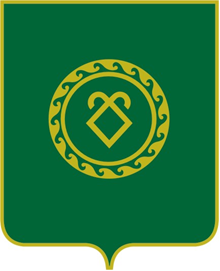 СОВЕТСЕЛЬСКОГО ПОСЕЛЕНИЯКАШКИНСКИЙ СЕЛЬСОВЕТМУНИЦИПАЛЬНОГО РАЙОНААСКИНСКИЙ РАЙОНРЕСПУБЛИКИ БАШКОРТОСТАН